ΝΟΜΟΣ ΒΟΙΩΤΙΑΣ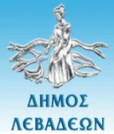 ΔΗΜΟΣ ΛΕΒΑΔΕΩΝΛιβαδειά,  08.11.2021ΑΝΑΚΟΙΝΩΣΗΟ Δήμος Λεβαδέων ενημερώνει τους μόνιμους κατοίκους των περιοχών Ζελίτσας-Κορώνειας, Αγίου Αθανασίου-Κυριακίου, Κυριακίου, Ελικώνα, Θουρίου, Προφήτη Ηλία, Σταθμού Δαύλειας, Αγίου Γεωργίου, Άνω Σούρπης, και Σιδηροδρομικού Σταθμού Λιβαδειάς που ενδιαφέρονται να πιστοποιηθούν και ενταχθούν στο έργο «Εξασφάλισης της πρόσβασης των μονίμων κατοίκων των Περιοχών Εκτός Τηλεοπτικής Κάλυψης (ΠΕΤΚ) στα προγράμματα των ελληνικών τηλεοπτικών σταθμών ελεύθερης λήψης εθνικής εμβέλειας», βάσει της αριθ. 19005 /14.06.2021 (ΦΕΚ 2539, Β') Κοινής Υπουργικής Απόφασης ότι η προθεσμία υποβολής των αιτήσεων και των απαραίτητων δικαιολογητικών στα Κέντρα Εξυπηρέτησης Πολιτών (ΚΕΠ) των περιοχών της μόνιμης κατοικίας τους είναι έως και τις 15 Νοεμβρίου 2021.Στα ΚΕΠ μπορούν να προσέλθουν προς υποβολή των αιτήσεων και τρίτα πρόσωπα, ειδικά προς τούτο εξουσιοδοτημένα από τον αιτούντα. Εναλλακτικά, οι αιτήσεις για ένταξη στο Μητρώο Δικαιούχων του Έργου δύναται να υποβληθούν ηλεκτρονικά και από τους ίδιους τους ενδιαφερόμενους πολίτες μέσω της σχετικής εφαρμογής της Ενιαίας Ψηφιακής Πύλης της Δημόσιας Διοίκησης www.gov.gr. Ως προς αυτή την επιλογή, επισυνάπτεται Οδηγός Χρήσης της αντίστοιχης εφαρμογής.Όσοι πολίτες δεν προλάβουν να αιτηθούν την ένταξή τους στο μητρώο, θα έχουν τη δυνατότητα να το κάνουν στον επόμενο κύκλο επικαιροποίησης του μητρώου.Η προσέλευση των πολιτών στα ΚΕΠ θα γίνεται σύμφωνα με τα ισχύοντα μέτρα προστασίας από τον κίνδυνο διασποράς του κορωνοϊού Covid-19.Τα στοιχεία τηλεφωνικής και ηλεκτρονικής επικοινωνίας των Κ.Ε.Π. του Δήμου μας είναι τα ακόλουθα :ΚΕΠ Λιβαδειάς, τηλ.:22613-50.000, 	e-mail: d.levadeon@kep.gov.gr ΚΕΠ Αγ. Γεωργίου, τηλ.:22613-51.302-3, e-mail:d.koroneias-voiotias@kep.gov.gr ΚΕΠ Δαύλειας, τηλ.: 22613-51.420, 	e-mail: d.dayleias@kep.gov.gr ΚΕΠ Κυριακίου, τηλ.: 22673-50.310, 	e-mail: k.kyriakiou@kep.gov.gr ΚΕΠ Χαιρώνειας, 22613-51.930, 		e-mail: d.haironias@kep.gov.gr 